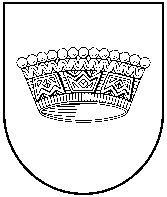 LATVIJAS REPUBLIKA Nīcas NOVADA DOMEIEPIRKUMU   KOMISIJAReģ. Nr. 90000031531,  Bārtas iela 6, Nīca, Nīcas pagasts, Nīcas novads, LV-3473tālrunis 63452260, m.t. 25449086, e-pasts:  2021. gada 1.jūnijs Iepirkumu komisija sniedz atbildes par iepirkumu identifikācijas Nr. NND/2021/14 “Nīcas sporta laukuma būvniecība”1. Jautājums: Pasūtītājs nolikuma 3.11.punkta 1) apakšpunktā ir iekļāvis sekojošu prasību: "Pretendenta rīcībā ir reģistrēti būvspeciālisti ar prakses tiesībām: 1) ēku būvdarbu vadītājs, kuram iepriekšējo 5 (piecu) gadu laikā (2016., 2017., 2018., 2019., 2020. un 2021.gads līdz piedāvājumu iesniegšanas termiņa beigām) vai īsākā periodā līdz piedāvājumu iesniegšanas termiņa beigām ir vismaz 1 pieredze kuras ietvaros veikti būvdarbi, kuru līgumsumma ir vismaz EUR 100 000,00"Apsekojot objektu un iepazīstoties ar nolikumu Pretendents konstatēja, ka Pasūtītājs nolikuma 2.2.punktā ir precīzi norādījis darbu veidus, kas būtu jāveic šī iepirkuma ietvaros katrā kārtā. Ņemot vērā to, ka ne darbu apjomu sarakstos, ne nolikuma 2.2.punktā nav minēti darbi, kas saistīti ar ēku būvniecību, uzskatām, ka Pasūtītājs ir kļūdījies, izvirzot Pretendentam kvalifikācijas prasības, attiecībā uz ēku būvdarbu vadītāju.Atbilde: Komisija sniedz atbildi un paskaidro, ka Būvniecības tiesiskais regulējums paredz virkni darbību, kuras var veikt tikai būvspeciālisti. Būvniecības likuma 13.panta pirmā daļa noteic, ka būvspeciālisti ir personas, kas ieguvušas patstāvīgas prakses tiesības arhitektūras, būvniecības vai elektroenerģētikas jomā reglamentētās profesijās.
Patstāvīgai praksei būvniecības un elektroenerģētikas jomā tiek izsniegts būvprakses sertifikāts inženierizpētes specialitātē, kā arī Ministru kabineta 2018.gada 20.marta noteikumu Nr.169 “Būvspeciālistu kompetences novērtēšanas un patstāvīgās prakses uzraudzības noteikumi” 1.pielikumā noteiktajās projektēšanas, būvdarbu vadīšanas, būvuzraudzības un būvekspertīzes specialitātes darbības sfērās.
Nevienas darbības sfēras sertifikāts nav hierarhiski augstāks par citas darbības sfēras sertifikātu. Būvspeciālistam ar konkrētu darbības sfēras sertifikātu ir tiesības veikt darbus, kas ietilpst citā darbības sfērā, tikai tad, ja šādas tiesības ir tieši noteiktas Ministru kabineta 2018.gada 20.marta noteikumi Nr.169 “Būvspeciālistu kompetences novērtēšanas un patstāvīgās prakses uzraudzības noteikumi”  1.pielikuma piezīmēs vai speciālajos būvnoteikumos.2014.gada 14.oktobra Ministru kabineta noteikumi Nr.633  "Autoceļu un ielu būvnoteikumi" nosaka valsts autoceļu, pašvaldību ceļu, ielu, māju ceļu un komersantu ceļu būvniecības procesa kārtību, būvniecības procesā iesaistītās institūcijas un atbildīgos būvspeciālistus.Objekts: Nīcas sporta laukuma būvniecība – nav pašvaldību ceļu, ielu, māju ceļu un komersantu ceļu būvniecības process, kura kārtību, būvniecības procesā iesaistītās institūcijas un atbildīgos būvspeciālistus reglamentē 2014.gada 14.oktobra Ministru kabineta noteikumi Nr.633  "Autoceļu un ielu būvnoteikumi". Konkrētā objekta būvniecību reglamentē  2017.gada 09.maija Ministru kabineta noteikumi Nr.253  "Atsevišķu inženierbūvju būvnoteikumi",  līdz ar to ir pamatoti, ka tiek prasīts būvspeciālists (atbildīgais būvdarbu vadītājs) sfērā/jomā – ēku būvdarbu vadīšana.
Būvspeciālists ar darbības sfēru – ēku būvdarbu vadīšana ir kompetents atsevišķu inženierbūvju būvdarbu vadīšanā.	2. Jautājums:  Vai pasūtītājs atzīs par atbilstošu, ja Pasūtītājs nolikuma 3.15.punkta ietvaros iesniegs jau spēkā esošu civiltiesiskās atbildības apdrošināšanas līgumu?Atbilde: Komisija skaidro, ka Nolikuma 3.15. punktā ir noteikts, ka jāiesniedz “Apdrošināšanas kompānijas garantijas vēstule, ka gadījumā, ja Pretendentam saskaņā ar nolikumā noteikto tiks piešķirtas iepirkuma līguma slēgšanas tiesības, ar Pretendentu tiks parakstīts līgums par civiltiesiskās atbildības apdrošināšanu par konkrēto objektu vai civiltiesiskās atbildības apdrošināšanas polise par visu objektu apdrošināšanu”. Līdz ar to Pasūtītājs atzīs par atbilstošu, ja Pretendents atbilsoši  nolikuma 3.15.punktā prasītajam iesniegs jau spēkā esošu civiltiesiskās atbildības apdrošināšanas līgumu par visu objektu apdrošināšanu, ja minētais līgums būs spēkā visu būvdarbu laiku līdz visu Darbu nodošanas – pieņemšanas akta parakstīšanai. 3. Jautājums: Lokālās tāmes Nr.1(CD I.kārta) pozīcijā Nr. 13 (Nesaistītu minerālmateriālu 2/45 segas pamata kārtas būvniecība h=15 cm biezumā) nesaistīto minerālmateriālu frakcija minēta 2/45, savukārta, projekta dokumentācija - seguma izbūves plānā TS-4-6 nesaistīto minerālmateriālu frakacija minēta 0/45. Lūgums precizēt Lokālās tāmes Nr.1 pozīciju Nr. 13.Atbilde: Ar šo komisija precizē, ka lokālās tāmes Nr.1 (CD I.kārta) pozīcijā Nr.13 (Nesaistītu minerālmateriālu 2/45 segas pamata kārtas būvniecība h=15 cm biezumā) būvniecībā paredzēta ieklāt nesasitītu minerālmateriālu frakcija  2/45 (kā uzrādīts lokālajā tāmē Nr.1 (CD I.kārta)).